Мастер-класс по рисованию "Букет для мамы"Скоро наступит прекрасный праздник "День 8 Марта". В это светлый праздник хочется дарить своему самому близкому человеку, маме и бабушке, все свое тепло и любовь. Но помимо всего названного, хочется сделать подарок, который будет напоминать о нашей любви, при взгляде на который мамы и бабушки будут улыбаться. И как известно, лучший подарок тот, который сделан своими руками.Материалы: белый лист бумаги формата А3, гуашь, губка, простой карандаш, газета, цветная бумага, палитра, кисточки, дырокол, стаканчик с водой, клей. 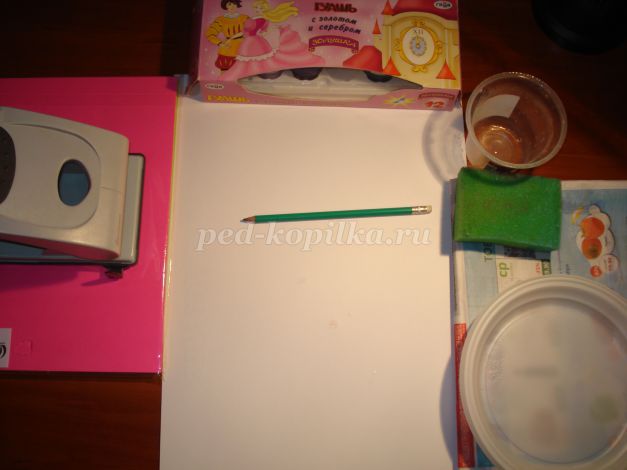 1.На белом лист условно отмечаем, где будут располагаться цветы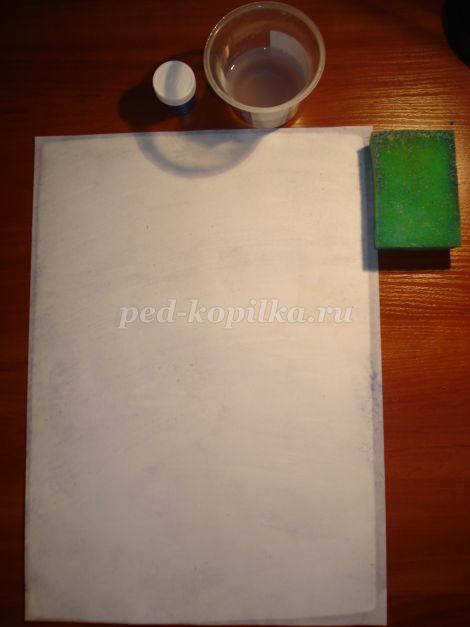 2.Для того, чтоб наша картина смотрелась более эффектно, необходимо придать фон. Для этого нам потребуется гуашь голубого цвета, стаканчик с водой и губка. Сначала смачиваем губку водой и окунаем ее кончик в тюбик с гуашью, затем аккуратно наносим гуашь при помощи губки на белый лист.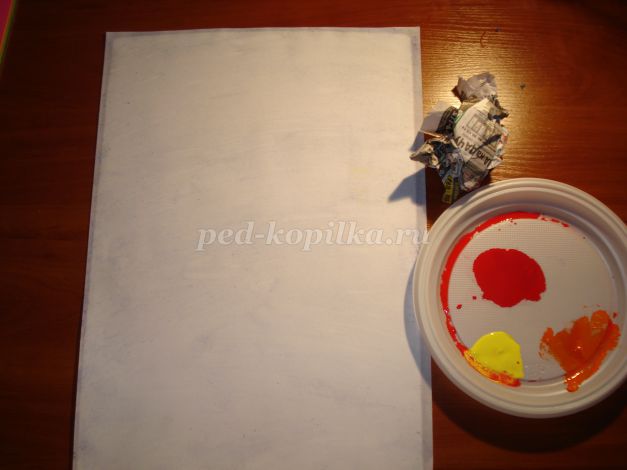 3. Теперь займемся цветами. Рисовать мы их будем с помощью мятой газеты, нужно оторвать квадрат примерно 30X30 и смять в комок. Если цветы будут разного цвета, то заготавливаем для каждого цвета свой комочек. На палитру, я воспользовалась одноразовой тарелкой, наливаем гуашь.4.Макаем комочки газеты 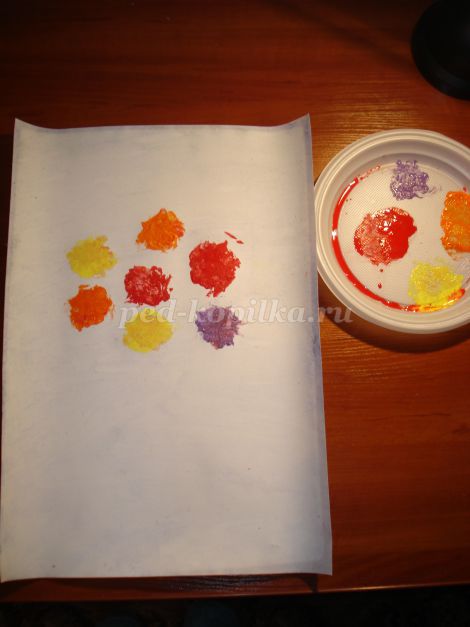 в краску, затем прикладываем их к листу.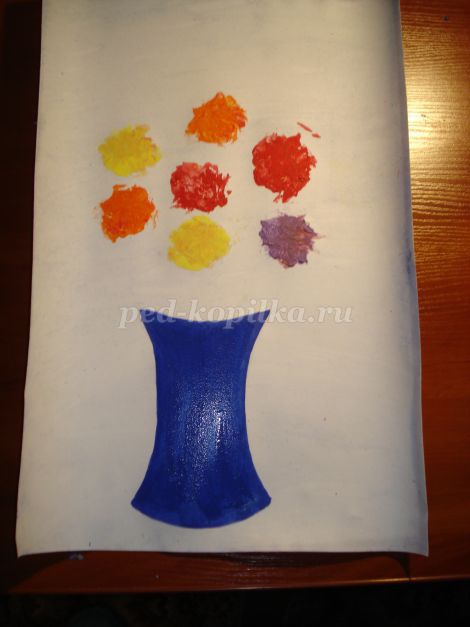 5. А теперь нужно нарисовать вазу, для этого возьмем кисточку и гуашь (цвет может быть любой), я использовала синий.6. После того, как ваза нарисована, 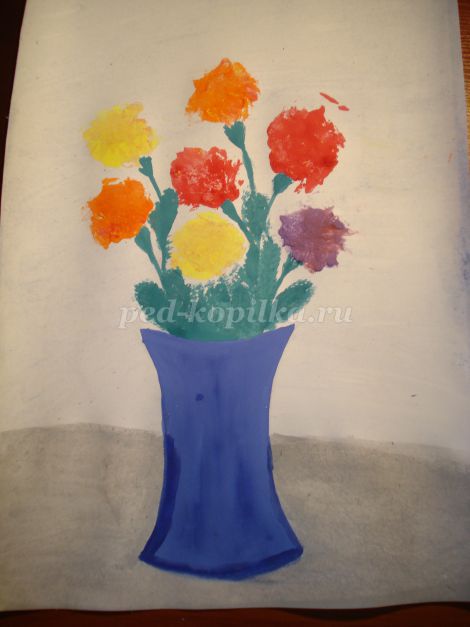 осталось дело за малым, рисуем веточки и листочки зеленой гуашью.
С помощью серого цвета обозначаем поверхность, на которой стоит ваза.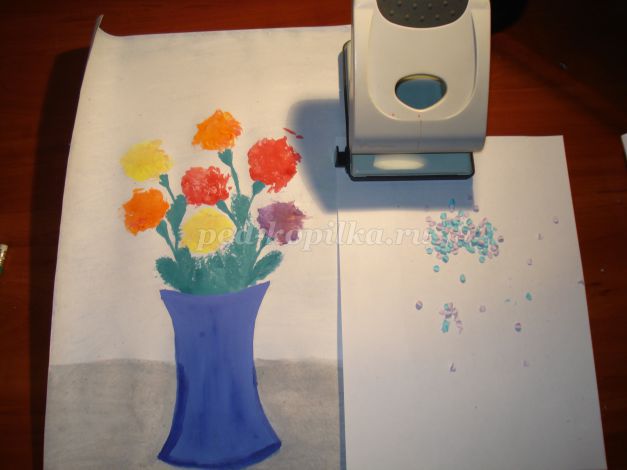 7.Начинаем декорировать нашу вазу, для этого с помощью дырокола делаем кружочки из цветной бумаги, затем приклеиваем их, придавая вазе узор.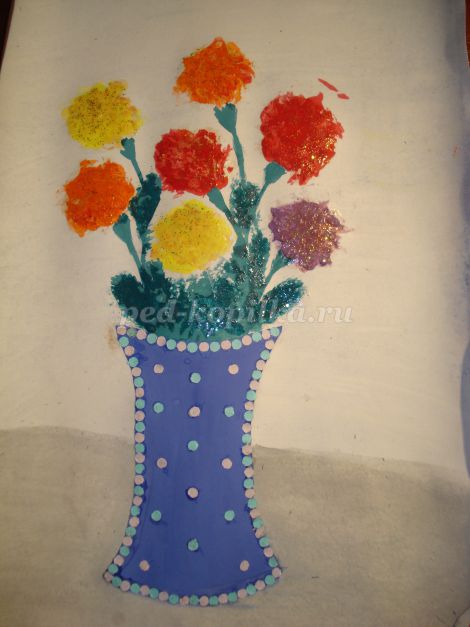                        Получился замечательный подарок длядорогих мамочек.
Спасибо всем за внимание!